顺手付APP功能指引V2.01.注册登录1.1.注册顺手付账户第一步：打开顺手付APP登录界面，点击【免费注册】，填写手机号码并输入获取到的短信验证码，点击【下一步】；→ 第二步：设置登录密码，点击【下一步】；→ 第三步：设置手势密码并再次确认后，注册成功。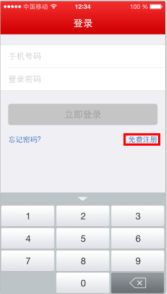 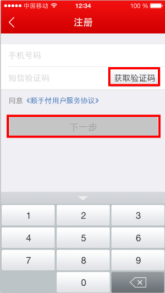 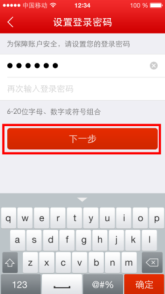 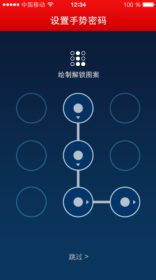 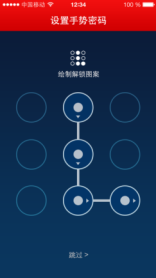 1.2 登录顺手付打开顺手付APP，输入顺手付账号及密码后点击【立即登录】。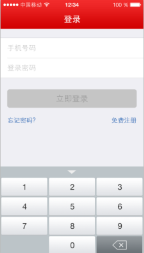 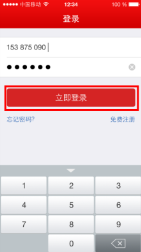 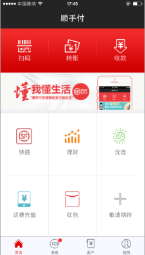 备注：登录顺手付有两种登录方式：第一种：如没有设置手势密码，则通过顺手付账户及密码登录。第二种：如有设置手势密码，则可通过手势密码进行登录。2. 首页顺手付首页功能包含：扫码、转账、收款、快递、理财、优选、话费充值、红包等入口。2.1扫码扫码功能可用于转账付款、支付运费、及快递信息查询。2.1.1 扫码转账付款提供扫码转账功能，可扫描好友个人二维码实现转账给顺手付好友的功能。操作步骤如下：第一步：打开自己的顺手付APP，点击【扫码】扫描好友的二维码输入填写金额并点击【转账】→ 第二步：输入支付密码 → 第三步：转账成功。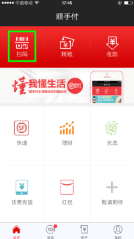 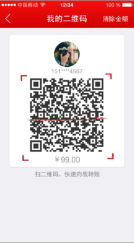 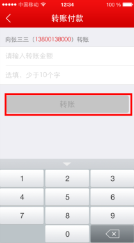 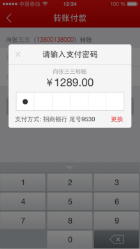 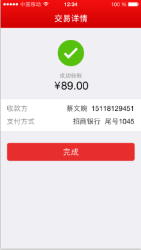 2.1.2 扫码支付运费提供扫码支付运费功能，可扫描收派员手持终端上的二维码实现支付运费功能。  操作步骤如下：第一步：打开顺手付APP，点击【扫码】扫描收派员巴枪生成的二维码， → 第二步：确认支付金额并输入支付密码，→ 第三步: 支付成功。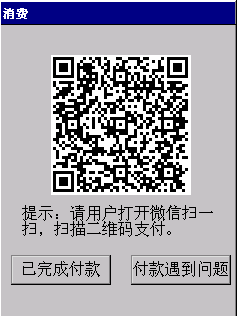 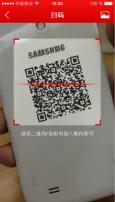 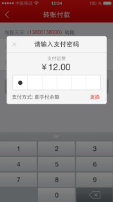 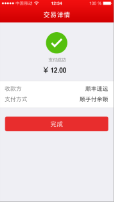 2.1.3 扫码查询运单扫码查询运单功能，可扫描运单上条形码查询运单物流等信息的功能。  操作步骤如下：第一步：打开顺手付APP点击【扫码】功能，→ 第二步：扫描快递运单上的条形码，→ 第三步：查询成功，APP上显示运单物流信息。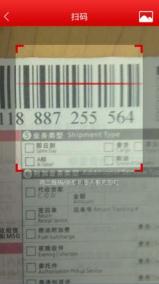 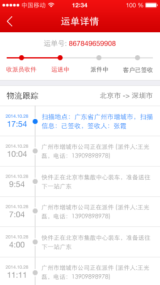 2.2转账提供转账功能，可给顺手付好友转账。2.2.1普通转账操作步骤：第一步：打开顺手付APP，点击【转账】，→ 第二步：输入对方顺手付账号（手机号码）填写转账金额并点击【转账】，→ 第三步：输入支付密码，转账成功。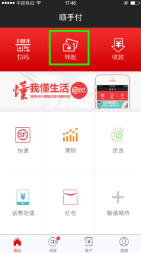 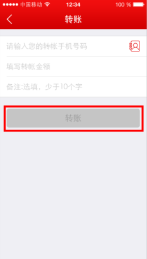 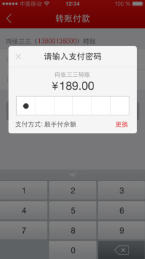 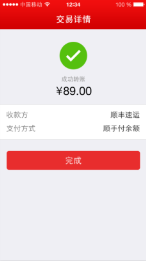 2.2.2通讯录转账   操作步骤：第一步：打开顺手付APP，点击【转账】，→ 第二步：点击通讯录按钮，选择转账人后填写转账金额并点击【转账】，→ 第三步：输入支付密码，转账成功。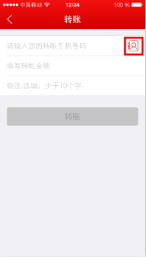 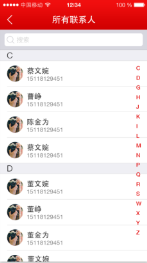 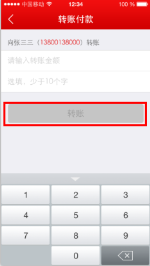 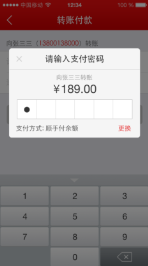 备注：手机通讯录中的好友已开通顺手付，则会显示在联系人列表中，可选择联系人列表的好友进行转账。2.3收款顺手付收款功能，可用于其他顺手付用户对用户本人进行扫码付款。操作步骤：打开顺手付APP，点击【收款】，→ 第二步： 用户本人点击【设置金额】，→ 第三步：让其他用户扫描自己的二维码，输入支付密码进行支付。 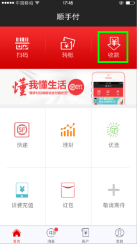 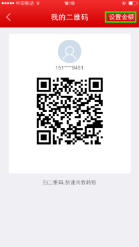 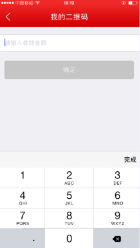 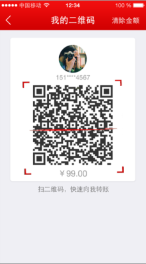 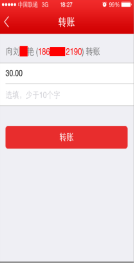 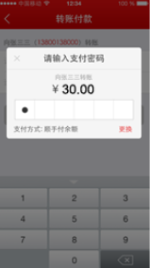 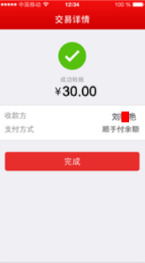 2.4快递2.4.1我的快递显示当前登录用户在顺手付平台的查件的快递运单记录，缓存显示最近20条记录，根据最后一次查询的时间倒序显示。【搜索框】可输入运单进行快速查询，点击运单后会显示运单详情，【扫码】功能与首页扫码功能一致。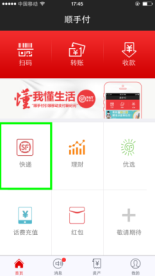 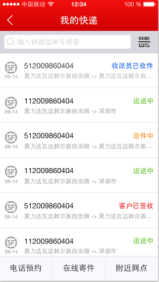 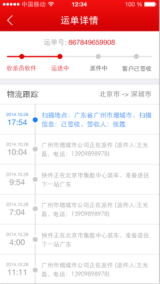 备注：搜索运单号，可查询非本人顺丰速运运单信息。2.4.2电话预约提供电话预约功能，点击后显示顺丰快递服务电话。可用于快速呼叫速运客服，预约下单。操作步骤：第一步：打开顺手付APP，点击【快递】→ 第二步：点击【电话预约】，→ 第三步：点击弹窗出现的速运客服电话即可电话预约。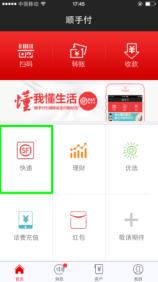 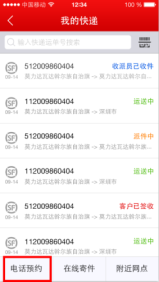 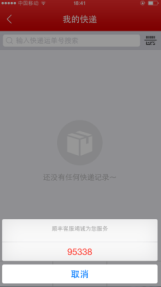 2.4.3在线寄件提供在线寄件功能，在线填写信息，完成在线寄件快递。操作步骤：第一步：打开顺手付APP，点击【快递】→ 第二步：点击【在线寄件】填写寄件人信息后，点击【提交】→ 第四步：等待收派员上门收件。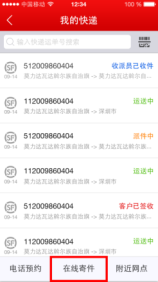 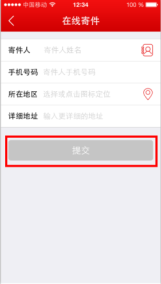 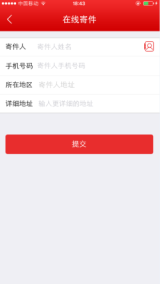 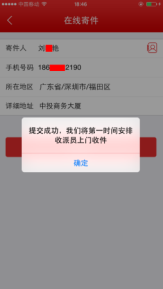 2.4.4附近网点通过定位获取附近顺丰快递网点位置。操作步骤：第一步：打开顺手付APP，点击【快递】→ 第二步：点击【附近网点】→ 第三步：显示出附近的顺丰网点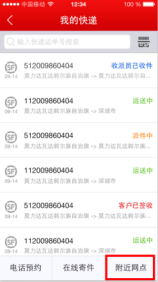 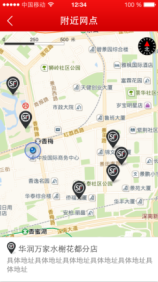 备注：需要用户先打开定位功能。2.5理财2.5.1登陆在顺手付理财平台购买过理财产品的用户，进入理财平台的顺序如下：操作步骤：第一步：打开顺手付APP，点击首页【理财】→ 第二步：进入理财主界面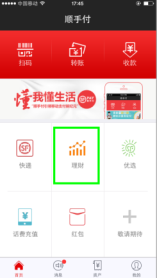 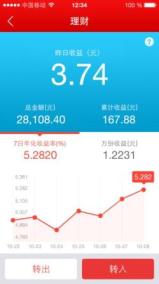 2.5.2退出理财平台操作步骤：点击【理财】界面左上角的返回按钮，返回到“顺手付”。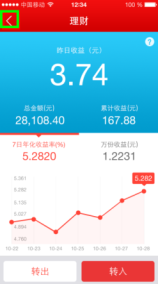 2.5.3 理财平台功能介绍2.5.3.1查看昨日收益2.5.3.1.1有昨日收益的情况操作步骤：进入【理财】界面后，界面正上方显示该用户的昨日收益。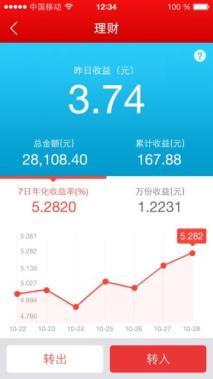 2.5.3.1.2无昨日收益的情况无昨日收益时界面显示“暂无收益”。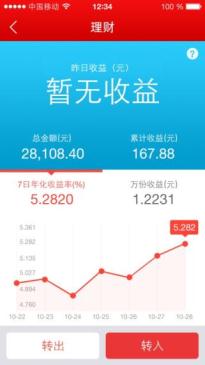 2.5.3.2帮助说明操作步骤：进入【理财】界面后，界面右上方“？”按钮，进入帮助中心。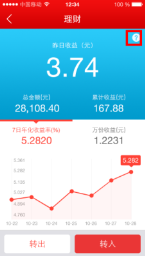 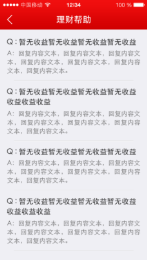 2.5.3.3查看账户总金额及明细  操作步骤：第一步：进入【理财】界面，界面自动显示用户账户的总金额 → 第二步：点击【总金额】后，将显示账户明细界面。（默认显示转入，可选择显示转出、收益明细）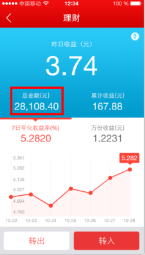 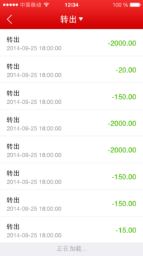 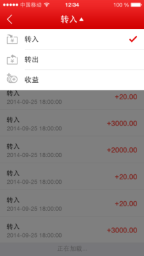 备注：资金明细界面显示该用户一个月内的转入、支出和收益流水；近一个月都无数据时，显示“近一个月内无数据”。2.5.3.4查看账户累计收益   操作步骤：第一步：打开顺手付APP，进入【理财】界面“ 昨日收益”和“累计收益”→ 第二步：点击【累积收益】进入理财收益界面。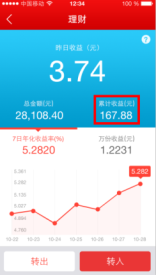 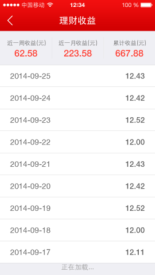 当日收益计算收益 每万份收益；收益。功能说明近一周收益（元）、近一月收益（元）、累计收益（元）显示各个时间段的收益总额，三个标题不可点击。收益列表显示该用户一个月内每天的收益明细；当天没有收益时，数据隐藏不显示。不会显示为收益为0；一个月内的数据均无收益时，界面显示“近一个月内无数据”。2.5.3.5查看7日年化收益率7日年化收益率：所谓七日年化收益率，是货币基金最近7日的平均收益水平，进行年化以后得出的数据。   操作步骤：第一步：打开顺手付APP，进入【理财】界面 → 第二步：界面默认会显示当天的“7日年化收益率”。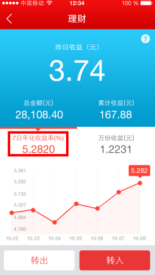 备注：7日年化收益曲线图，只显示最后一天的收益率2.5.3.6查看万份收益万份收益：货币基金的每份单位净值固定为1元，简而言之就是投资1万元当日获利的收益。它是具体每天计入投资人账户中的实际收益。   操作步骤：第一步：打开顺手付APP，进入【理财】界面 → 第二步：理财主页面选择【万分收益（元）】即可查询详细信息。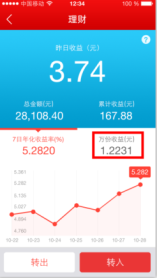 备注：万分收益的曲线图，只显示最后一天的万分收益2.5.4转入资金提供转入理财账户资金的功能，用户可以通过顺手付余额或者银行卡账户金额进行转入2.5.4.1无余额且未绑定银行卡  操作步骤：第一步：打开顺手付APP，点击【理财】进入理财主页面  → 第二步：点击【转入】添加绑定银行卡 → 第三步：银行卡绑定成功后，输入需要转入的金额及支付密码，完成。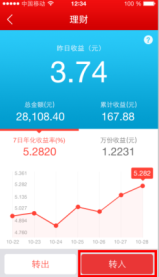 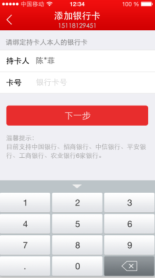 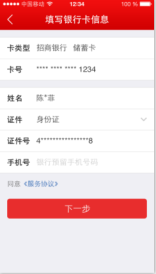 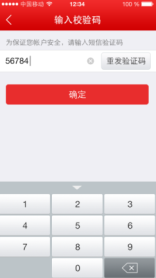 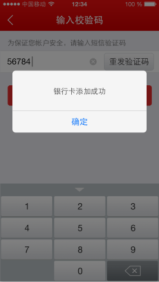 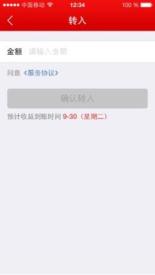 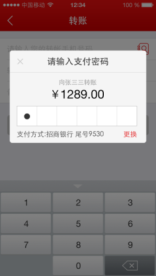 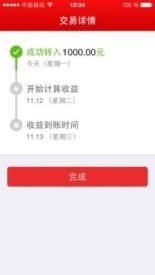 2.5.4.2用户有可支付方式时操作步骤：第一步：打开顺手付APP，点击【理财】进入理财主页面  → 第二步：点击【转入】→ 第三步：银输入需要转入的金额及支付密码，完成。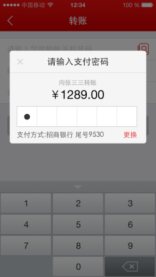 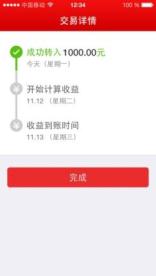 备注：在【输入支付密码】环节，可以选择更换支付方式，如余额、银行卡等。转入金额不能为0；需同意《服务协议》；需绑定快捷银行卡；输入正确的支付密码。2.5.5转出资金   提供将理财账户里的资金转出至银行卡或者顺手付余额功能2.5.5.1转出到银行卡   操作步骤：第一步：打开顺手付APP，点击【理财】进入理财主页面  → 第二步：点击【转出】→ 第三步：选择【转出到银行卡】，输入金额及支付密码，完成。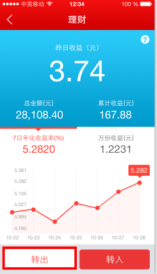 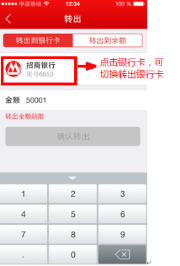 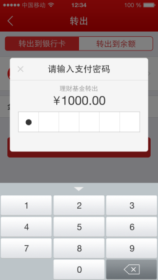 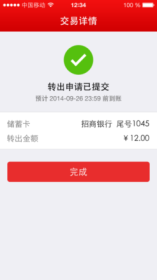 备注：只支持转出到储蓄卡，不能转出到信用卡。2.5.5.2转出到余额   操作步骤：第一步：打开顺手付APP，点击【理财】进入理财主页面  → 第二步：点击【转出】→ 第三步：选择【转出到余额】，输入金额及支付密码，完成。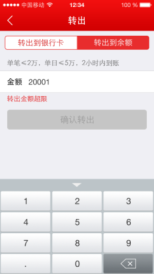 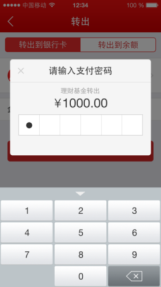 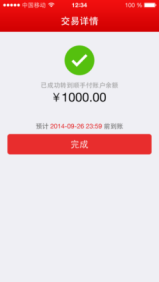 备注：转出到余额时转出方式分两种：快速赎回、普通赎回。快速赎回：单笔≤2万，单日≤5万时，系统默认为快速赎回，2小时内到账。用户输入的金额满足快赎条件时，输入框下动态提示：预计2小时内到账；普通赎回：单笔＞2万，累计转出金额＞5万时，只能选择普通赎回，2个工作日到账。用户输入的金额只满足普赎条件时，输入框下动态提示：预计2个工作日内到账。2.6优选顺手付优选菜单，用户打开后将跳转顺丰优选官网触屏版，可购买商品及支付。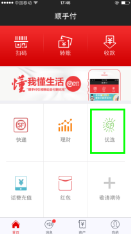 2.7话费充值操作步骤：打开顺手付APP，点击【话费充值】，→ 第二步：输入需要充值的手机号码或者从通讯录中选定被充值联系人，→ 第三步：选择充值金额，立即支付。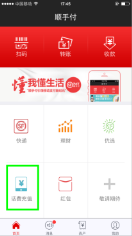 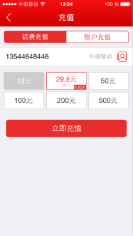 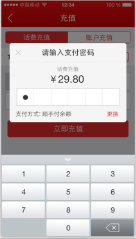 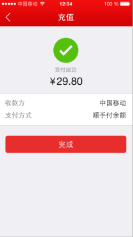 2.8红包红包首页，提供发红包和我的红包入口。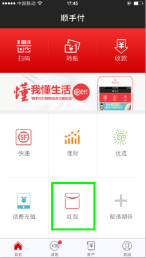 2.8.1装红包提供装红包页面，可录入红包标题、数量、最低金额设置、总金额设置装红包并发给好友。   操作步骤：第一步：打开顺手付APP点击【红包】→ 第二步：点击【发红包】进入装红包见面，填写红包数量，金额后点击【装红包】→ 第三步：选择支付方式，输入支付密码，装红包成功。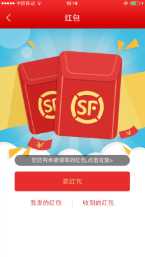 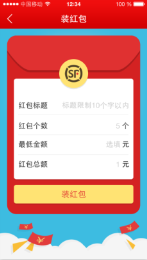 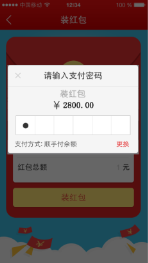 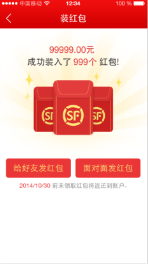 2.8.2好友发红包通过分享给好友进行发红包。2.8.2.1顺手付好友发红包操作步骤：第一步：红包装好后，点击【给好友发红包】→ 第二步：选择【顺手付】好友，选择要发红包的联系人对象 → 第三步：点击确认，红包发送成功。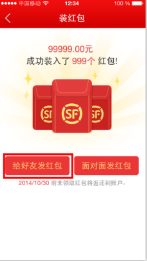 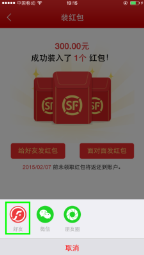 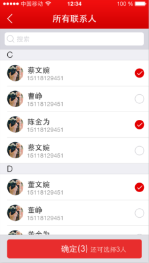 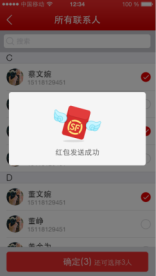 2.8.2.2分享链接红包操作步骤：第一步：红包装好后，点击【给好友发红包】→ 第二步：选择【朋友圈/QQ/空间/微信】→ 第三步：输入心情，分享红包链接。（好友通过链接输入手机号码注册顺手付领取红包）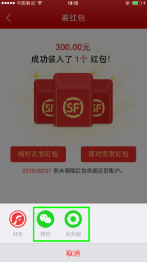 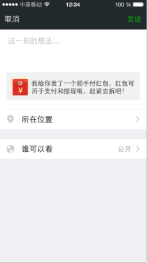 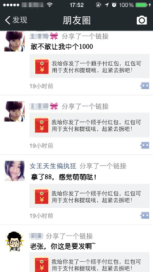 2.8.3面对面发红包提供面对面发红包功能，发红包用户提供红包二维码给其他用户扫描来获取红包。操作步骤：第一步：红包装好后，点击【面对面发红包】→ 第二步：让好友来扫描自己的红包二维码 → 第三步：领取成功。发红包界面：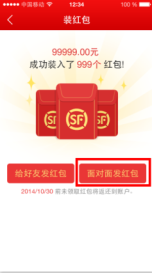 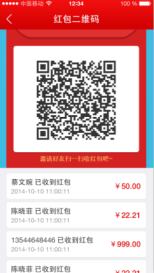 领红包界面：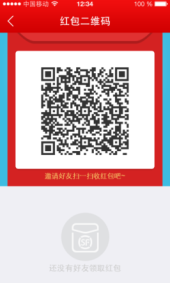 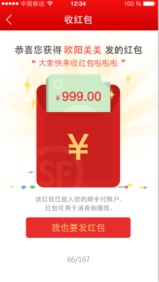 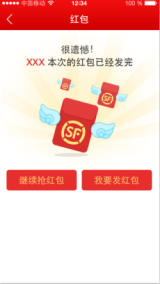 2.8.4收红包顺手付会员收红包和非顺手付会员通过H5收红包。2.8.4.1顺手付会员收红包  操作步骤：第一步：点击顺手付红包推送消息，跳转至红包页面 → 第二步：打开红包      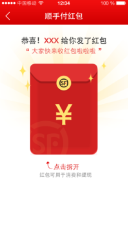 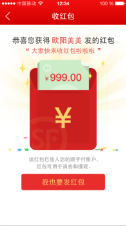 2.8.4.2非顺手付会员收红包   操作步骤：第一步： 使用其他APP扫描或者点击分享链接，跳转至红包页面 → 第二步：输入手机号码后点击【立即领取】→ 第三步：领取成功并下载安装顺手付APP后使用。 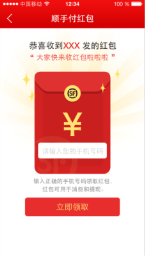 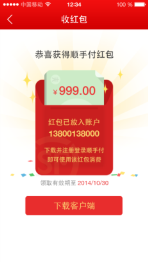 备注：成功领取红包后，下载安装顺手付，注册登录后，红包会自动进入到账户余额中，红包可用于提现或消费支付。2.8.5我发的红包查看我发出的红包列表。   操作步骤：第一步：打开顺手付APP点击【红包】→ 第二步：点击【查看我的红包记录】→ 第三步：选择【我发的红包】中需要查看的红包记录 → 第四部：查看红包领取详情。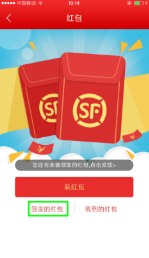 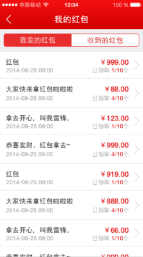 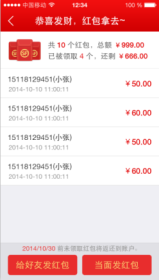 2.8.6收到的红包查看历史收到红包。   操作步骤：第一步：打开顺手付APP点击【红包】→ 第二步：点击【查看我的红包记录】→ 第三步：选择【收到的红包】中需要查看的红包记录 → 第四部：查看红包详情。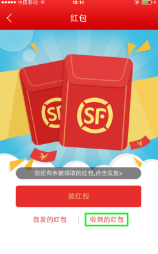 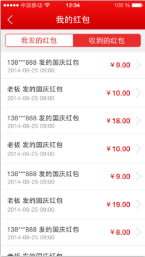 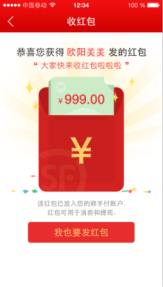 3. 消息提供后台推送的消息信息的展示。操作步骤：第一步：打开顺手付APP点击【消息】→ 第二步：选中需要查看的消息 → 第三步：查看消息详情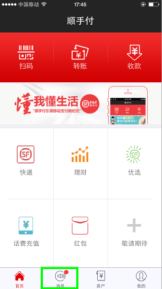 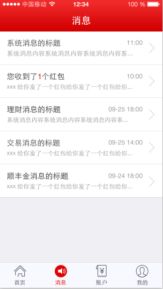 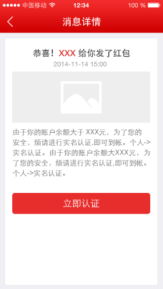 4. 资产提供账户资产主页信息展示，并提供账户余额、账户充值、余额提现、我的账单、我的理财、我的银行卡、我的顺丰金、及我的权益入口。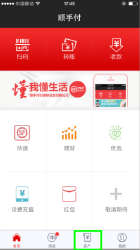 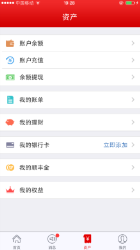 4.1账户余额提供顺手付账户余额、收支明细及交易明细详情展示。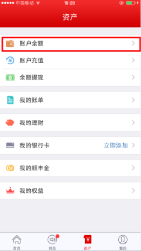 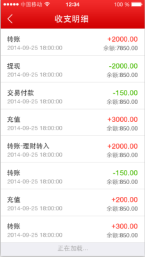 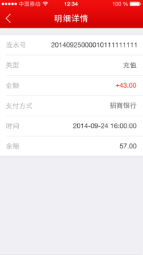 4.2账户充值操作步骤：打开顺手付APP，点击【资产】，→ 第二步：选择【账户充值】输入需要充值的金额并点击【充值】，→ 第三步：输入支付密码完成充值（如需更改支付方式，可在输入密码界面点击【更换】，确认后再支付，目前仅支持储蓄卡充值。）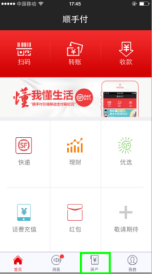 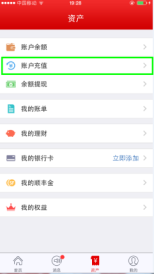 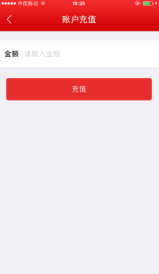 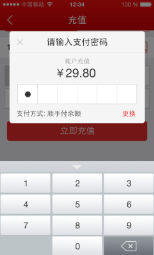 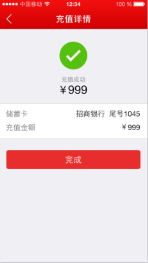 4.3余额提现提供余额提现功能，可将顺手付账户余额提现至已绑定的快捷支付银行卡（仅限储蓄卡，绑定的信用卡不可以用于提现）。  操作步骤：第一步：打开顺手付APP点击【资产】选择【余额提现】→ 第二步：选择提现银行卡 → 第三步：输入支付密码，提现成功。 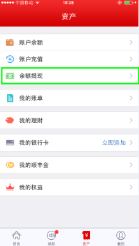 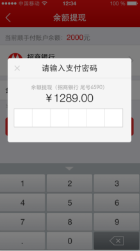 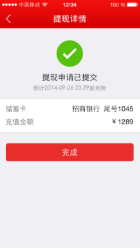 4.4我的账单提供账单显示，包括全部和进行中的账单。  操作步骤：第一步：打开顺手付APP点击【资产】选择【我的账单】→ 第二步：选择【全部/进行中】的交易账单 → 第三步：选中订单后即可展示交易详情。（等待支付状态，点击后可选择【立即支付】）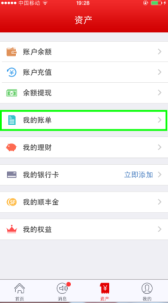 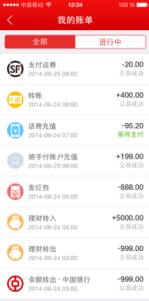 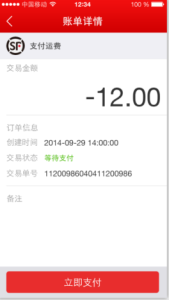 4.5我的理财功能与2.5理财一致，详细描述请参见章节2.5中描述。4.6我的银行卡提供快捷支付银行卡的绑定和解绑。4.6.1绑定银行卡   操作步骤：第一步：点击【资产】【我的银行卡】菜单 → 第二步：输入持卡人姓名及卡号，点击【下一步】→ 第三步，选择卡类型，完善信息后点击【下一步】 → 第四步：输入短信验证码，绑定成功。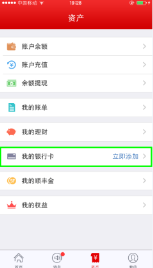 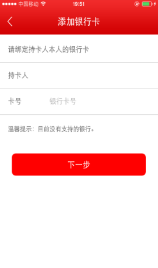 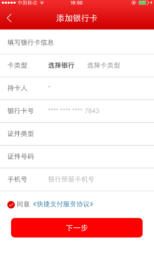 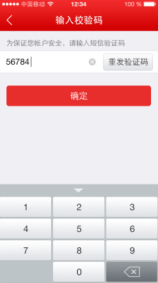 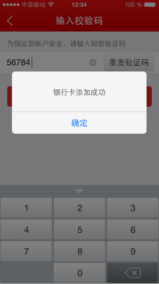 4.6.1解绑银行卡操作步骤：第一步：点击【资产】【我的银行卡】菜单 → 第二步：选中需要解除绑定的银行卡，选择【解绑】 → 第三步：输入支付密码，解绑成功。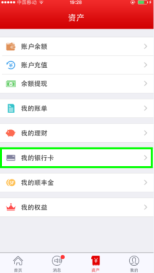 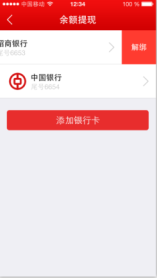 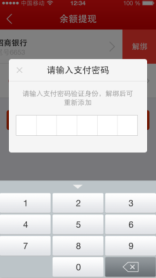 4.7我的顺丰金提供我的顺丰金账户余额显示及消费、获取记录展示， 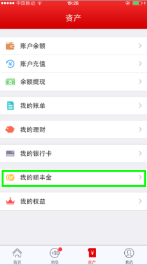 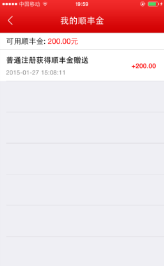 4.8我的权益   提供我的顺手付权益，展示用户是否拥有1分钱寄快递权益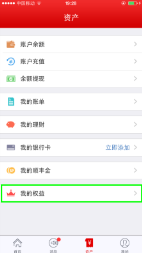 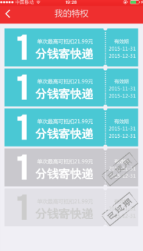 5. 我的提供实名认证、账户安全等级、资讯、我的二维码、分享给好友、及服务热线等功能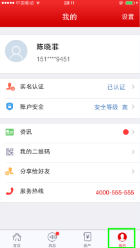 5.1实名认证针对未进行实名认证的用户，提供实名认证功能。（绑定快捷支付银行卡的方式进行实名认证）5.1.1已实名认证已经绑定过快捷支付的用户，点击【实名认证】将显示认证信息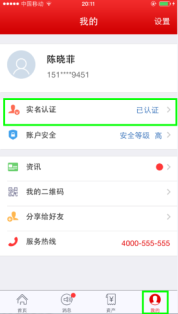 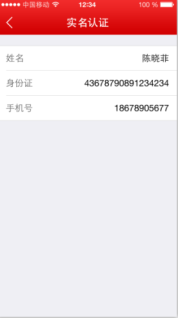 5.1.2未实名认证未实名认证的用户点击【实名认证】后，将提醒进行快捷认证操作操作步骤：第一步：点击顺手付APP【我的】【实名认证】→ 第二步：输入银行卡号点击【下一步】→ 第三步：完善银行卡信息后点击【下一步】→ 第四步：输入短信校验码，认证完成。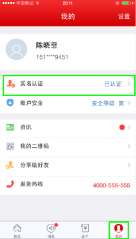 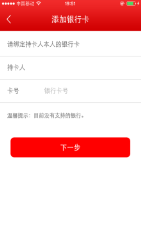 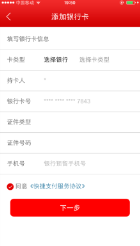 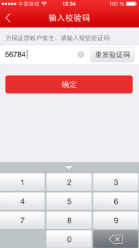 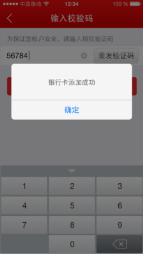 5.2账户安全提供账户安全主页信息展示，并提供修改登录密码、设置/修改支付密码、找回支付密码、手势密码、修改手势密码及修改手机号码的入口。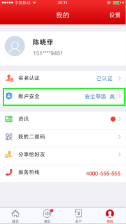 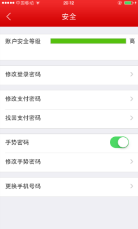 5.2.1修改登录密码提供登录密码修改功能，可修改登录密码。  操作步骤：第一步：打开顺手付APP点击【我的】选择【账户安全】菜单 → 第二步：选中【修改密码】→ 第三步：输入当前密码和新密码，点击【确定】。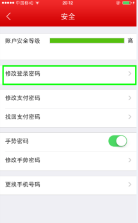 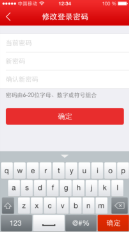 5.2.2修改支付密码提供修改支付密码功能。  操作步骤：第一步：打开顺手付APP点击【我的】选择【账户安全】菜单 → 第二步：选中【修改支付密码】→ 第三步：输入短信验证码，点击【确定】→ 第四步：输入原支付密码后点击【下一步】输入新支付密码点击【下一步】，修改成功。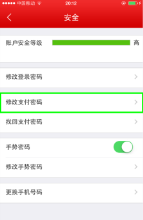 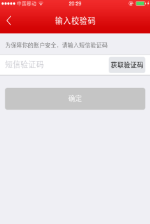 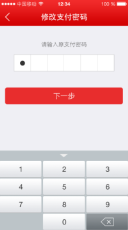 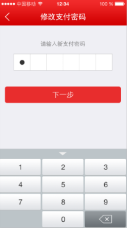 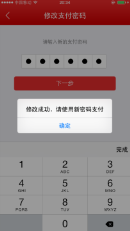 5.2.3找回支付密码提供支付密码找回功能，忘记支付密码时，可使用该功能找回支付密码。  操作步骤：第一步：打开顺手付APP点击【我的】选择【账户安全】菜单 → 第二步：选中【找回支付密码】→ 第三步：输入短信验证码。点击【确定】→ 第四步：填写信息验证身份，姓名及身份证号，点击【下一步】→ 第五步：设置新的支付密码，完成，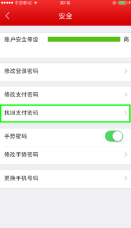 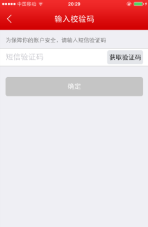 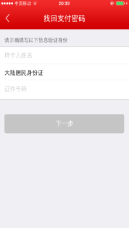 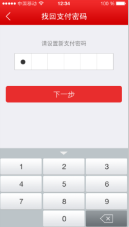 5.2.4手势密码提供手势密码开关，可打开或关闭手势密码。  操作步骤：第一步：打开顺手付APP点击【我的】选择【账户安全】菜单 → 第二步：选中【手势密码】→ 第三步：根据需求，设置打开或者关闭手势密码（按钮变绿为打开，灰色为关闭）。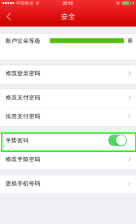 5.2.5修改手势密码提供手势密码修改功能，可修改手势密码。  操作步骤：第一步：打开顺手付APP点击【我的】选择【账户安全】菜单 → 第二步：选中【修改手势密码】→ 第三步：输入顺手付登陆密码后，再绘制2次新手势密码，修改成功。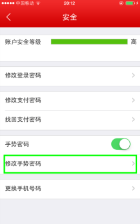 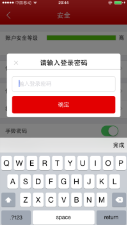 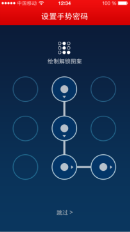 5.2.6修改手机号码提供手机号码修改功能，可修改手机号码及登录账号。  操作步骤：第一步：打开顺手付APP点击【我的】选择【账户安全】菜单 → 第二步：选中【修改手机号码】→ 第三步：输入顺手付支付密码后，设置新的手机号码及输入短信验证码【确定】修改成功。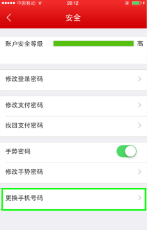 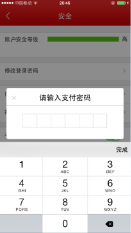 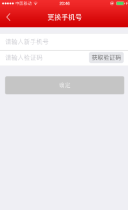 5.3资讯提供后台推送的资讯信息的展示。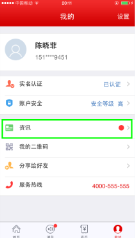 5.4我的二维码生成自己的二维码，可让好友扫描后，进行转账。操作步骤：第一步：第一步：打开顺手付APP点击【我的】选择【账户安全】菜单 → 第二步：选中【我的二维码】→ 第三步：让好友扫描二维码后进行支付后，即可。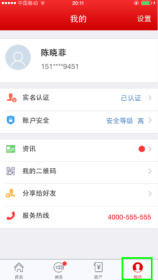 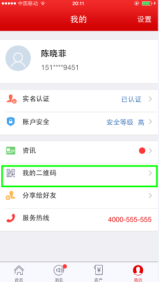 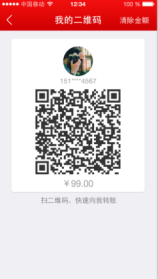 5.4分享给好友可生成顺手付客户端下载二维码，通过微信消息或者分享链接至朋友圈，供他人下载安装。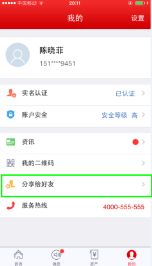 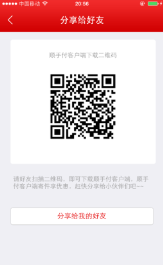 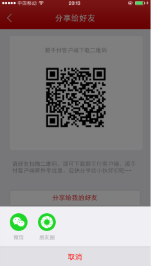 5.5服务热线 展示顺手付客服热线电话